Suggested Work for 5th & 6th Class Week Beginning May 25th  6th class – please make sure to complete the tasks you need to do for the year book and email them to Sami using the format she requires. Maths - The topic this week is Data and we’ll start Capacity as well.English – Most of the work this week is based on Away with WordsIrish – As well as the Bileog included below, do Irish as part of Cúla 4, RTE School Hub or Duo Lingo each day.Bileog 21 – This sheet revises the verbs and phrases from Bileog 17, 18 & 19 so it might be useful to look back over these if you need help.There are only 2 short activities from Abair Liom this week. These are writing poems about the weather using a structure provided. The first one on p. 120 is done for you about Sneachta (Snow). In the second one (An ghaoth – The Wind) they give the phrases on the left and you write the poem in the blanks.  Then on p. 121 is activities N and O, these are about An Bháisteach – the rain, and An ghrian – the sun. For the last one, come up with the adjectives and phrases first, then use the same structure to write the poem.Spellings: Spellings for 5th & 6th Class are at the end of this document. Learn and practice these each night as you normally would for homework. Science – Tin Foil Boat Challenge: Take a break from the book this week to try out this experiment. It’s explained below.Geography – Counties of Ireland. Learn and revise the counties of Ireland and complete the worksheet and word searches below. The topic for our next zoom Quiz is going to be about the towns of Ireland. History – Mahatma Gandhi Small World Unit 13 This week everyone will work from the book to read this chapter and learn about Gandhi. When you’ve read the chapter do activity A, B and D Q1. These shouldn’t take too long and you can look back if you need to.Art: I’ve attached a powerpoint showing a step by step guide for drawing perspective. One you’ve looked through it, use it to draw a street or road using perspective. Creative Booklet – I’ve included the next task below – you can design your own version of this worksheet, or print and complete the page attached. PE: Add 2 – 5 minutes to your running fitness challenge from last week. Try to get some fresh air outside, even if the weather isn’t great. Walking, running, scooting and cycling are all good options. Music: Have fun exploring and learning about the instruments in the Orchestra here. The website is easy to use and has some games too. https://insidetheorchestra.org/orchestra-games/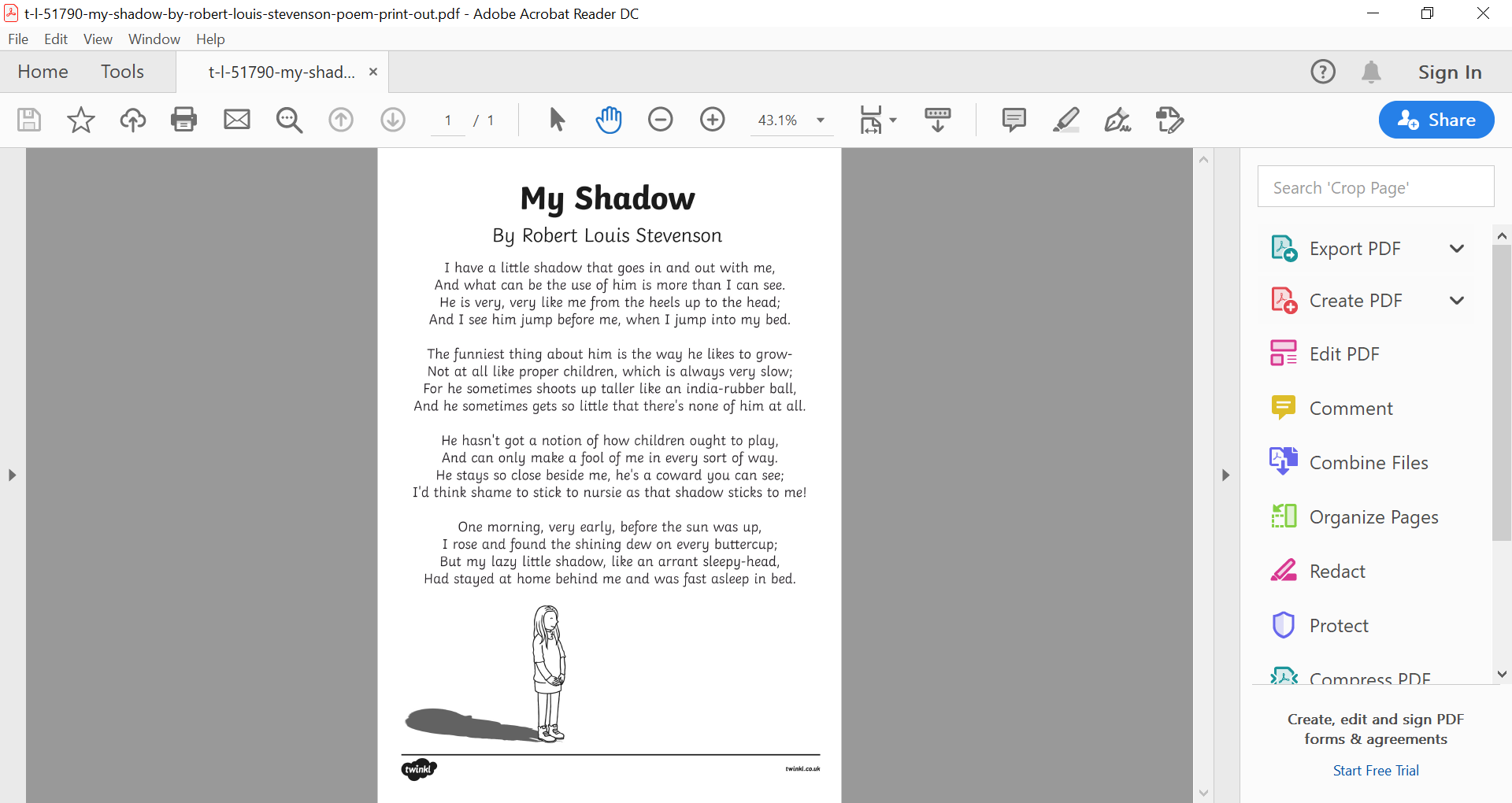 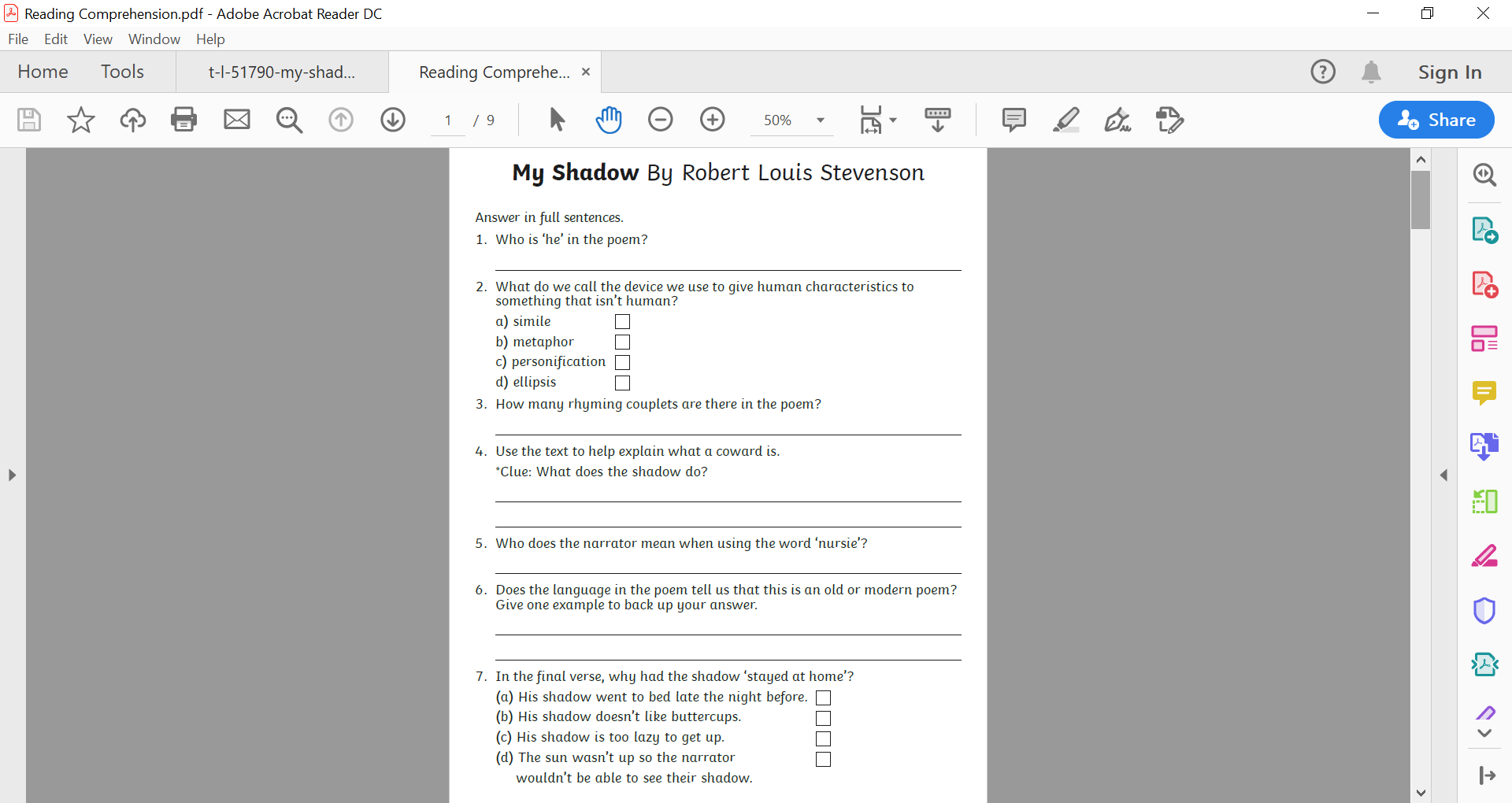 Tin foil Boat – INSTRUCTIONSConstruct a boat with tinfoil. Here’s a picture, but you can use any shape you like. When you’ve made it, check the boat floats.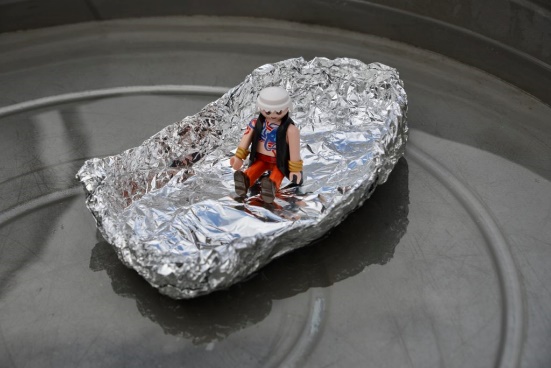 Once you’re happy the boat floats add coins slowly to find out how many coins it takes to make it sink.Try spreading the coins out for the first attempt and then try again but place all the coins at one end.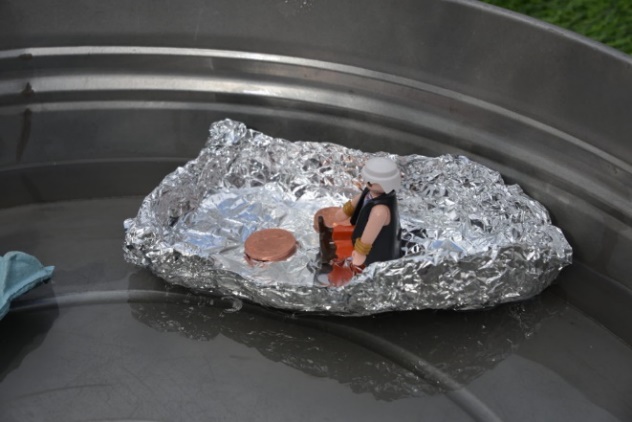 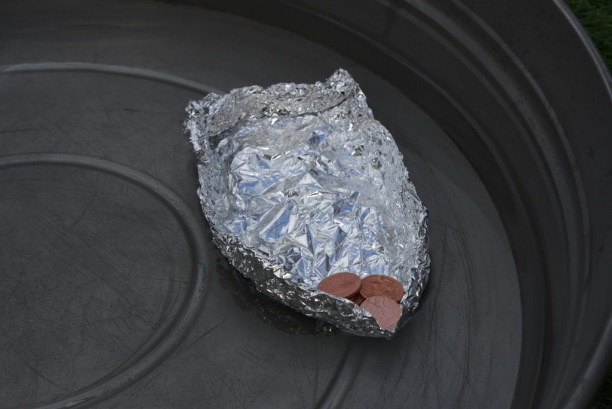 Remember to make sure the coins are dried for each boat you test.When you’ve done that, you could try this:Repeat the investigation, but this time use different sized foil boats. Do smaller boats sink with less coins?Make boats from recycled materials and work out how much weight it takes to make each one sink.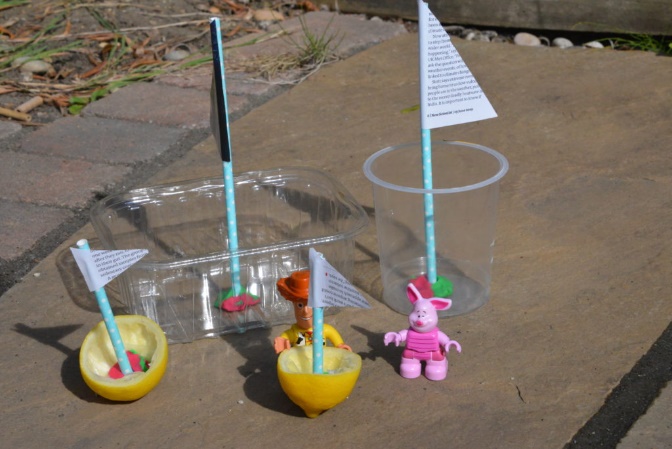 Week 27 – 5th class‘rr’ and ‘pro’Remember:   ‘o in pro’ is a ‘short o sound’(This must be done Monday to Thursday for homework.)Week 27 – 6th Class‘rr’ and ‘pro’Remember:   ‘o in pro’ is a ‘short o sound’(This must be done Monday to Thursday for homework.)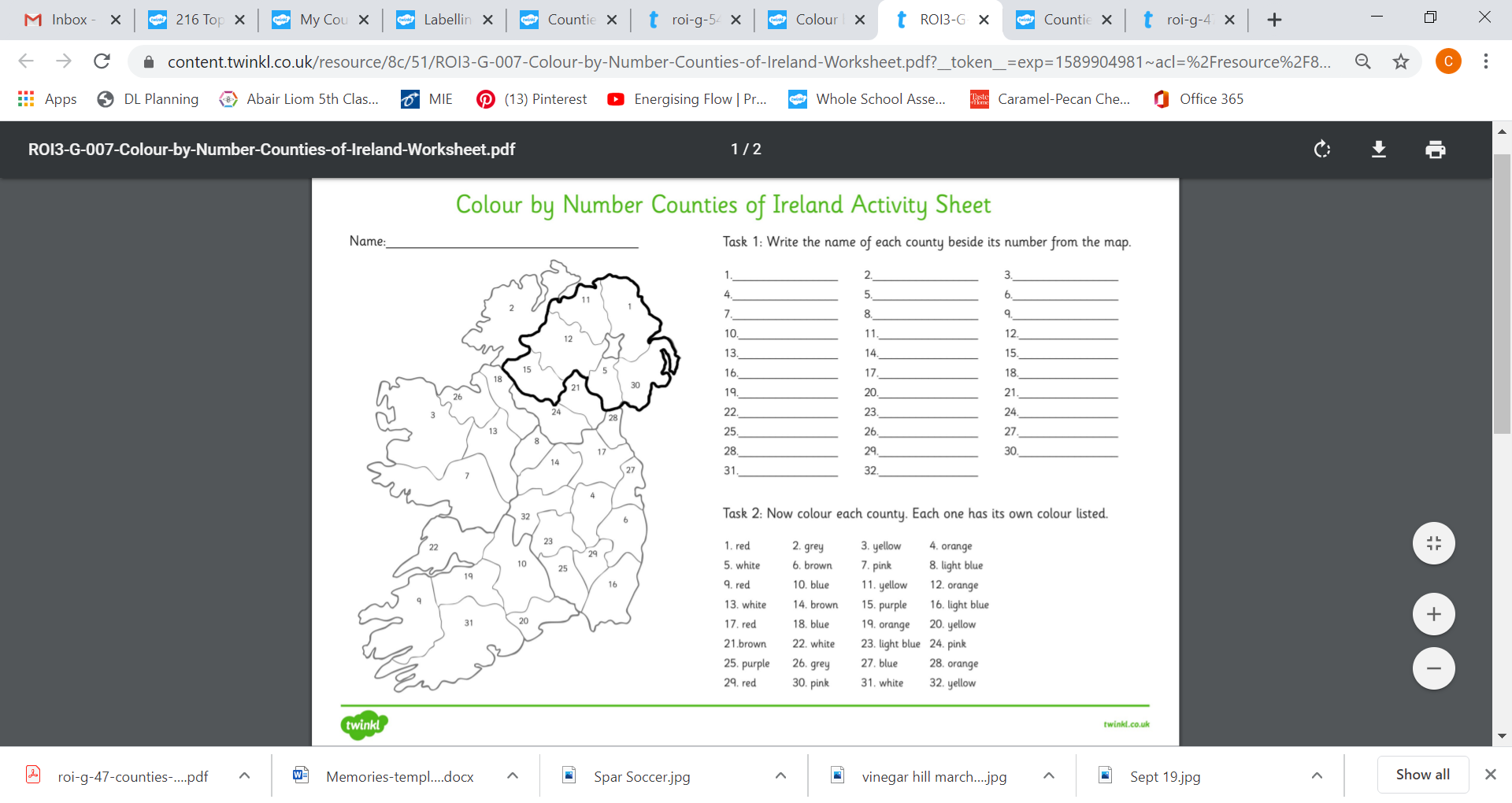 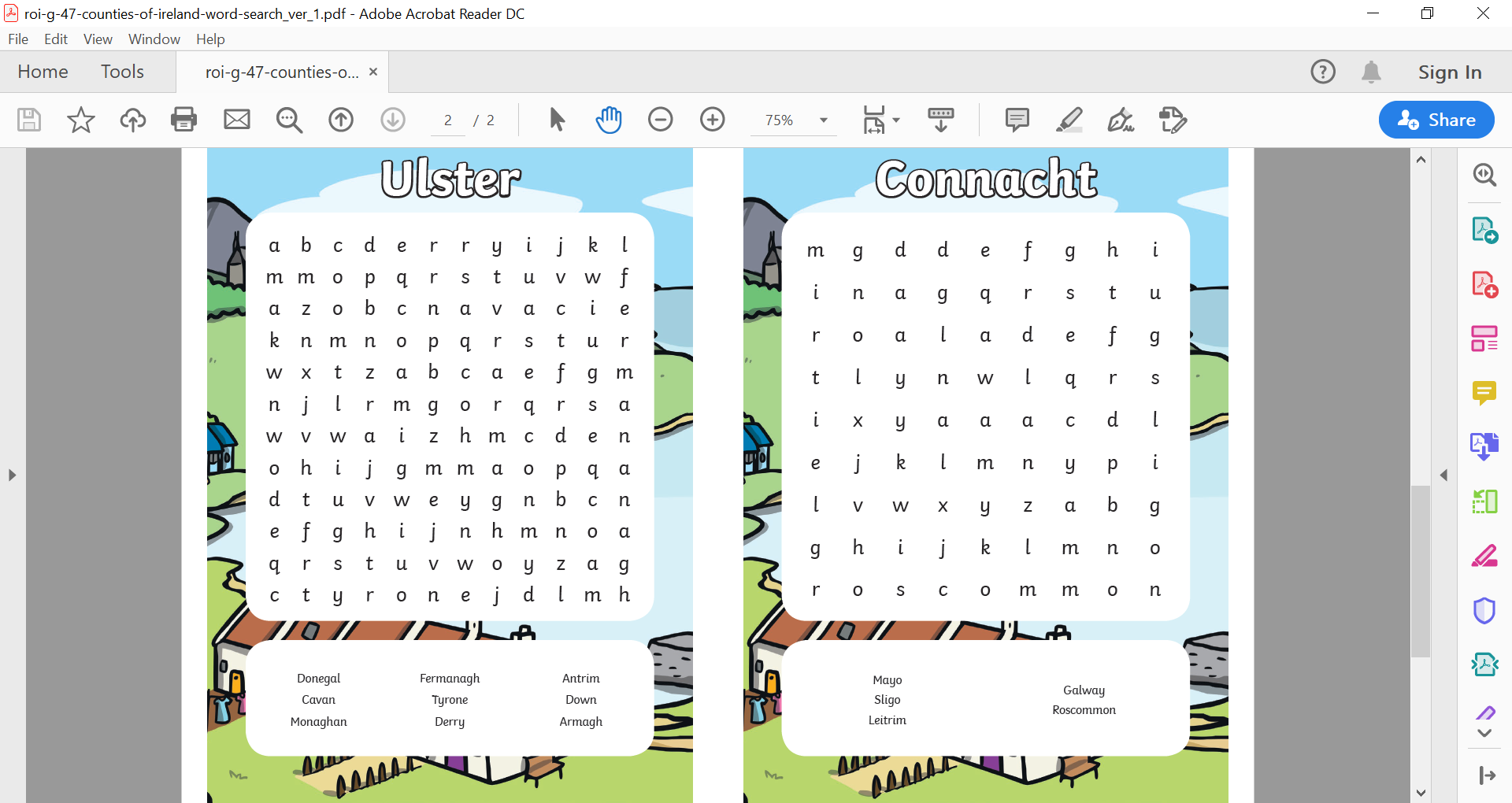 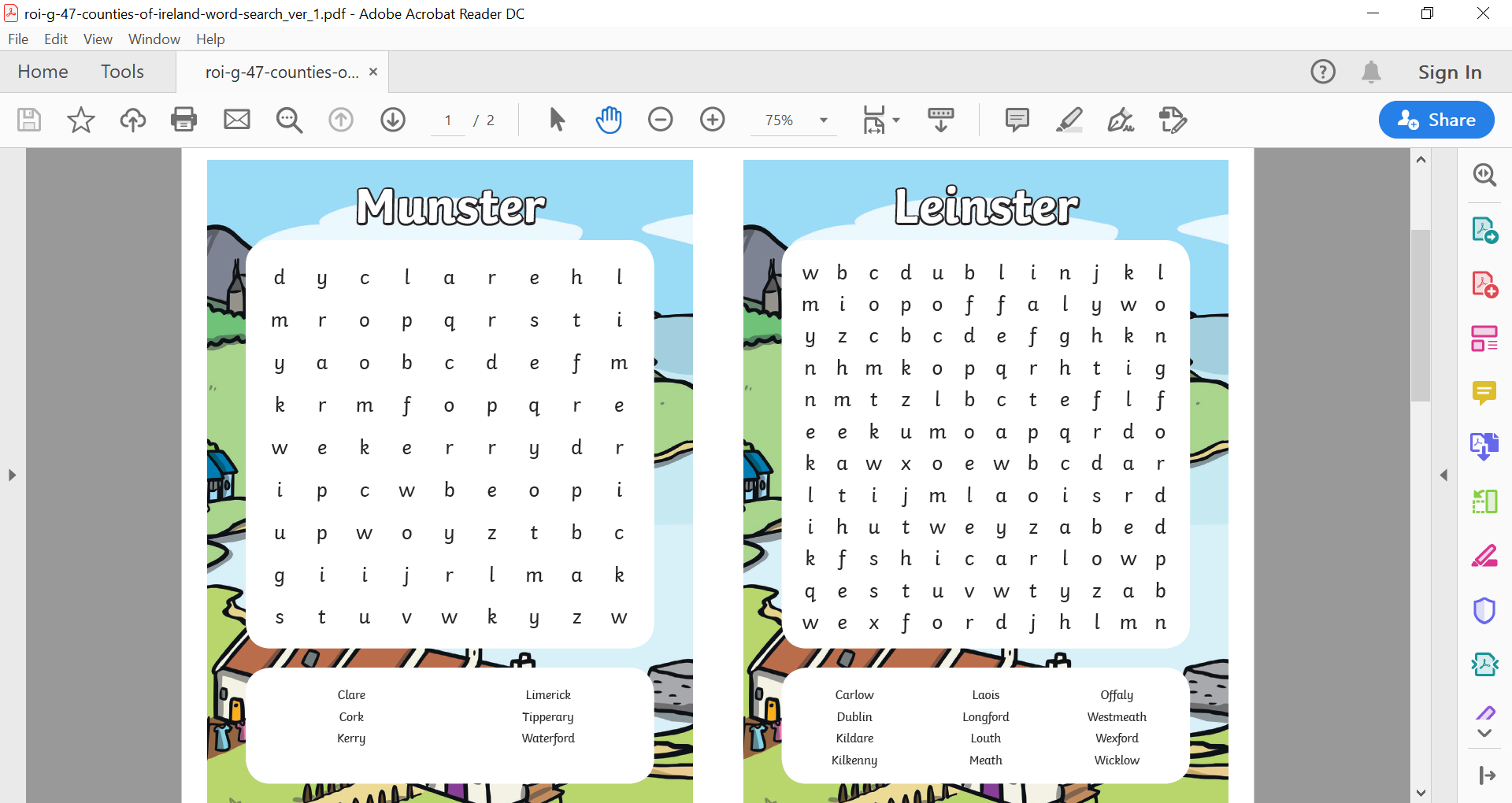 Obair Bhaile Gaeilge                    Bileog 21A.B.C.D.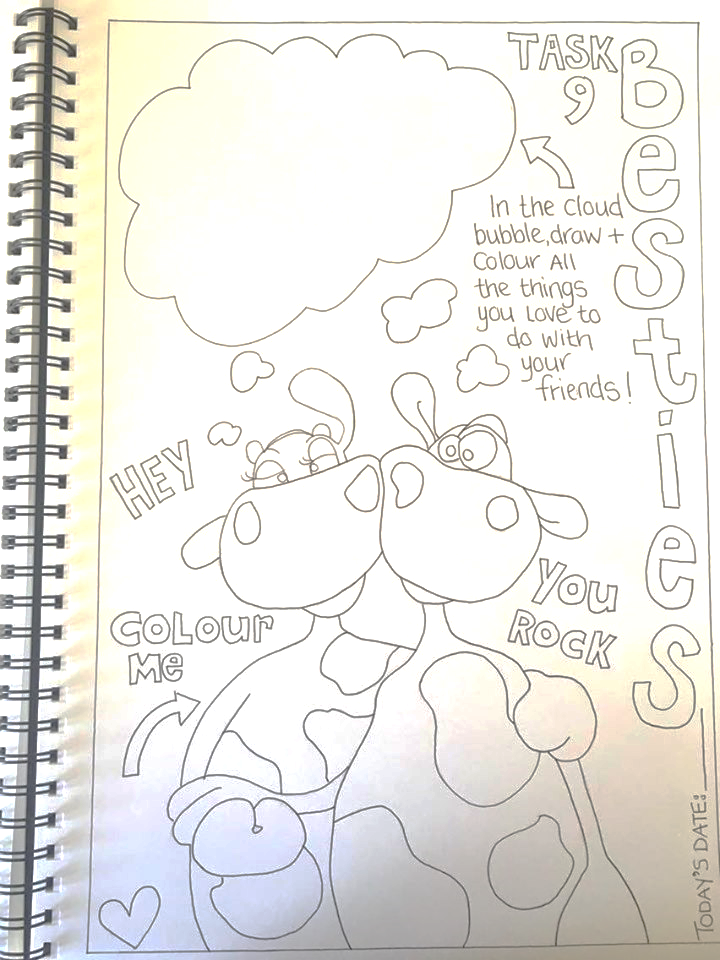 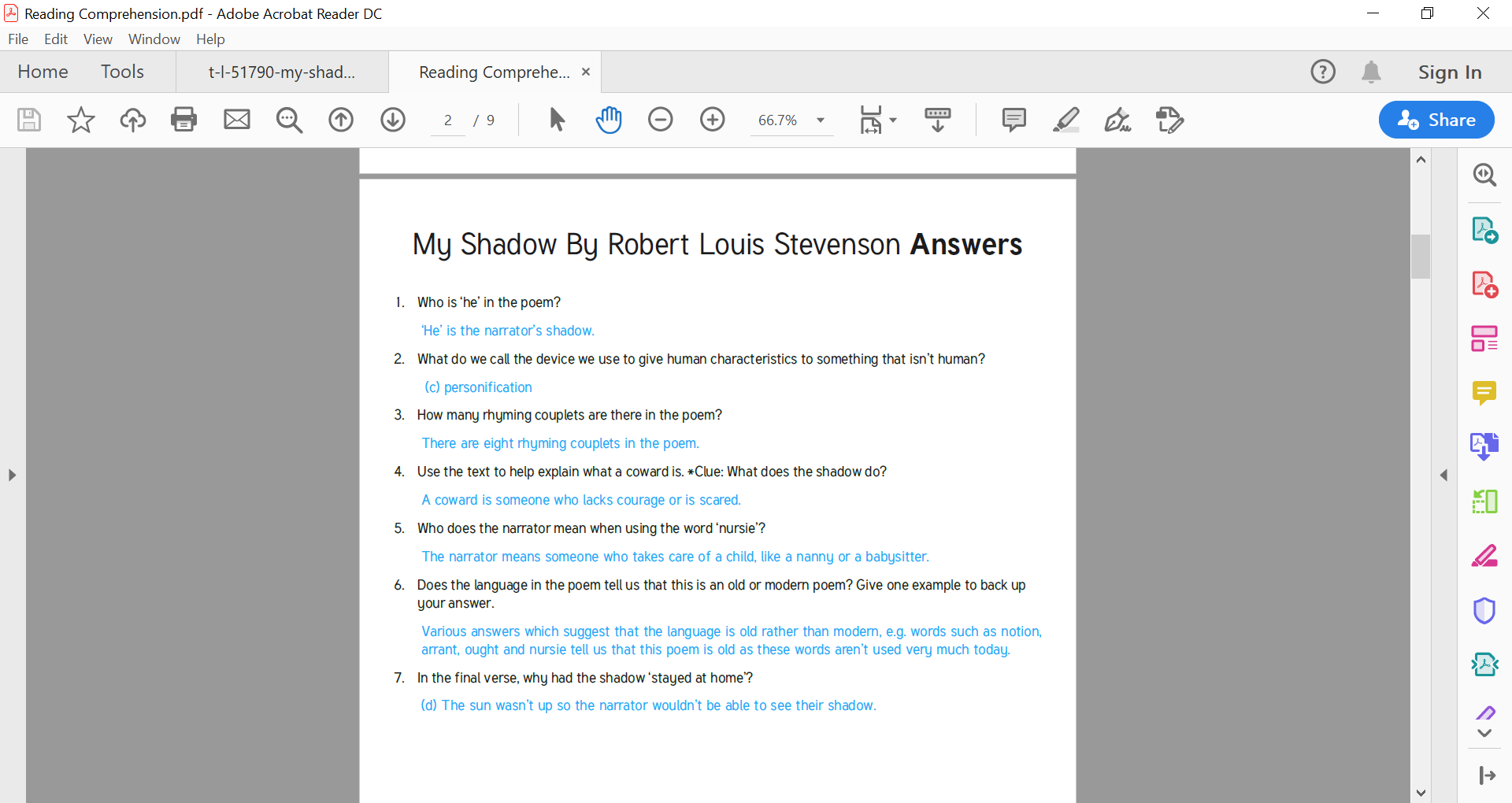 SubjectMonday May 11th Tuesday May 12th Wednesday 13th Thursday 14th Friday 15th MathsMental Maths Wk 32MondayMathemagic5th Data p.157 Q3 (it’s a bit tricky)6th Data p. 155 Do Q1 – 5, then try Q 6 & 7 if you’ve no corrections. Mental Maths Wk 32 TuesdayMathemagic5th p. 158 Q 2 & 3, p. 159 Q7, 9 - 126th p.156 Q 1 - 6Mental Maths Wk 32 WednesdayMathemagic5th p. 160 Q1-36th p. 157 Q1 – 5Mental Maths Wk 32 ThursdayMathemagic Ch. 38 Capacity5th p. 161 Q 2 - 9 6th (Data) p.158 Q1 i a, Q2 all parts & Q3 Mental Maths Wk 32 Friday ReviewMathemagic5th p. 162 Q1 – 3, p. 163 Q1try some activities on p. 1636th p.159 Q2&3, p.160 Q1 - 3English Read for at least 20 – 30 minutesAWW Punctuation activity on p80 Read for at least 20 – 30 minutesAWW p.81 PronounsRead for at least 20 – 30 minutes Read ‘Shadow’ Poem below and do the activities beneath it.Read for at least 20 – 30 minutesp.82 Correcting the mistakesA – 15 spelling mistakes to correct (I think!?)B has even more – send me a pic when you’ve done itSpelling TestAWW p. 82 Activity C Grammar & PunctuationIrishCúla 4 / RTE School Hub / Duo LingoBileog 21 ACúla 4 / RTE School Hub / Duo LingoBileog 21 BAbair Liom p120 explained aboveCúla 4 / RTE School Hub / Duo LingoBileog 21 CCúla 4 / RTE School Hub / Duo LingoBileog 21 DAbair Liom p.121 explained aboveCúla 4 / RTE School Hub Duo LingoCorrect and fix Bileog using answer sheet emailedMondayTuesdayWednesdayThursdayLook, say, cover, write, check.Look, say, cover, write, check.Look, say, cover, write, check.Look, say, cover, write, check.Look, say, cover, write, check.Look, say, cover, write, check.Look, say, cover, write, check.1arrive2arrival3tomorrow4interrupt5arrest6hurricane7incorrect8arrange9proper10province11property12profitable13promise14product15probably16problemMondayTuesdayWednesdayThursdayLook, say, cover, write, check.Look, say, cover, write, check.Look, say, cover, write, check.Look, say, cover, write, check.Look, say, cover, write, check.Look, say, cover, write, check.Look, say, cover, write, check.1arrive2arrival3tomorrow4interrupt5surrounding6arrest7hurricane8incorrect9arrange10arrangement11proper12province13property14profitable15proposition16promise17product18probably19problem20problematic